Publicado en Sabadell el 08/05/2024 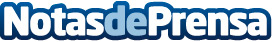 Mobles Ribalta: 50 años de experiencia en la venta de muebles y el diseño de interioresLa empresa ha mejorado su presencia avanzada mediante las ayudas europeas Next Generation, consiguiendo una mayor notoriedad online en los buscadoresDatos de contacto:Carlosonlinevalles937685249Nota de prensa publicada en: https://www.notasdeprensa.es/mobles-ribalta-50-anos-de-experiencia-en-la Categorias: Nacional Interiorismo Marketing Cataluña Mobiliario Digital http://www.notasdeprensa.es